Zapoznaj się z wakacyjnymi przestrogami i zapamiętaj je.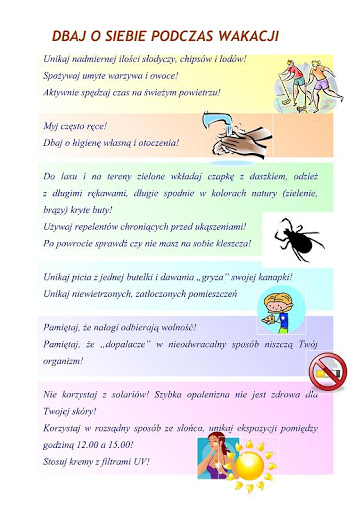 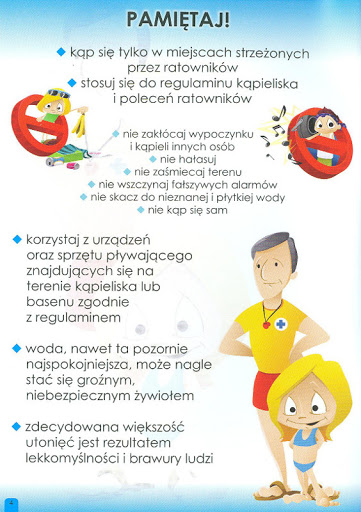 Musimy pamiętać o przestrzeganiu kilku ważnych zasad:  Bawiąc się wybieraj miejsca bezpieczne; z dala od jezdni, placów budowy, torów kolejowych.  Zawsze mów rodzicom dokąd idziesz, a po zmroku nie wychodź bez opieki.  Nie otwieraj nikomu drzwi, gdy jesteś sam w domu.  Zachowaj ostrożność wobec zwierząt- nawet najbardziej łagodne potrafią być niebezpieczne.  Bądź ostrożny w kontaktach z obcymi.Nad wodą:  Kąp się tylko w miejscach strzeżonych.  Do wody wchodź tylko pod opieką dorosłych.  Nie wchodź do wody, gdy jesteś rozgrzany.  Przestrzegaj regulaminu kąpieliska.  Korzystając ze sprzętu wodnego zakładaj kamizelkę ratunkową.Przebywając na słońcu:  Zakładaj czapkę i okulary.  Stosuj odpowiednie kremy z filtrem UV.  Unikaj słońca w godzinach 10.00-14.00.  Pij dużo wody.  Nie przebywaj na słońcu zbyt długo.W lesie:  Nie zostawiaj śmieci, zwłaszcza szklanych butelek.  Nie zrywaj i nie jedz owoców oraz grzybów, których nie znasz.  Zabezpiecz się przed komarami i kleszczami.  Ogniska rozpalaj tylko w wyznaczonych miejscach.Podczas burzy:  Nie chowaj się pod drzewami.  Wyłącz telefon komórkowy.Podczas wycieczki rowerowej:  Zakładaj kask.  Przestrzegaj przepisów drogowych.  Bądź widoczny na drodze- miej odblaski.Wakacje to czas beztroskiego wypoczynku. Zawsze jednak możecie być świadkiem wypadku czy sami mieć nieprzyjemną przygodę – dobrą praktyką będzie wpisanie do rodzinnych telefonów komórkowych najważniejszych numerów alarmowych.

112 – Europejski Numer Alarmowy 
999 – Pogotowie ratunkowe
998 – Straż Pożarna
997 – PolicjaTelefony ratunkowe
nad wodą: WOPR – 601 100 100 
w górach: TOPR – 601 100 300 / 18 206-34-44
GOPR – 985 / 601 100 300Grupy GOPR 
Beskidzka – 33 82 96 900 
Bieszczadzka – 13 46 32 204 
Jurajska – 34 31 52 000 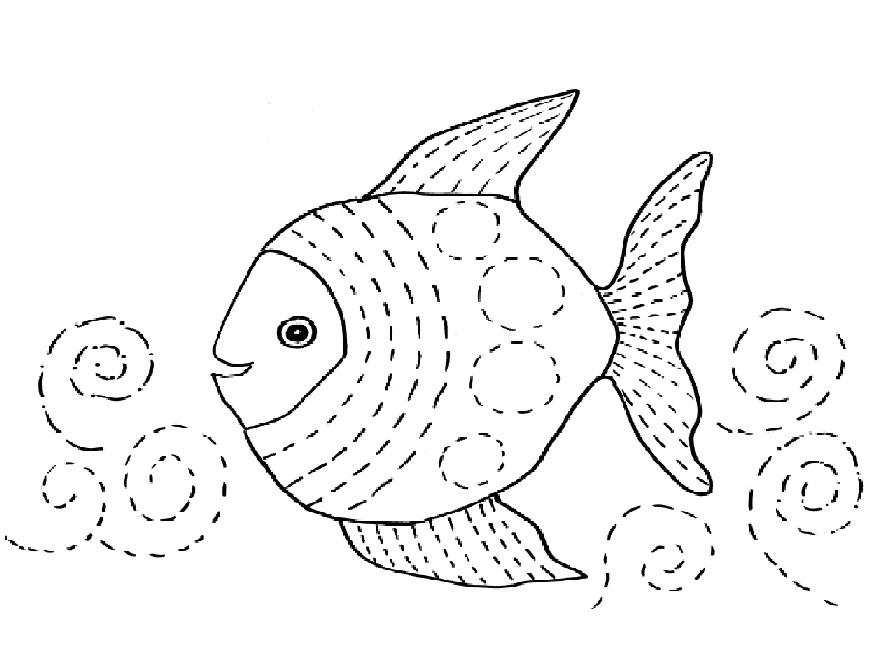 